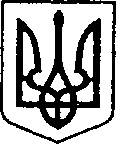 УКРАЇНАЧЕРНІГІВСЬКА ОБЛАСТЬН І Ж И Н С Ь К А    М І С Ь К А    Р А Д А11 сесія VIІI скликання Р І Ш Е Н Н Явід 01 липня 2021 р.                              м. Ніжин	                           № 55-11/2021Про внесення змін до рішення Ніжинськоїміської ради від 24 листопада 2015 року№6-2/2015 «Про затвердження структури апаратувиконавчого комітету, виконавчих органіввиконавчого комітету Ніжинської міської ради Чернігівської області та їх чисельності»Відповідно до статей 25, 26, 42, 54, 59, 73 Закону України «Про місцеве самоврядування в Україні», міська рада вирішила:1. Внести зміни до рішення Ніжинської міської ради від 24 листопада 
2015 року №6-2/2015 «Про затвердження структури апарату виконавчого комітету, виконавчих органів виконавчого комітету Ніжинської міської ради Чернігівської області та їх загальної чисельності» та викласти його в такій редакції:1.1.Керівний склад1.2.Структурні підрозділи апарату виконавчого комітету 
Ніжинської міської ради 1.3.Виконавчі органи виконавчого комітету Ніжинської міської ради1.4. Патронатна служба2. Начальнику відділу з питань організації діяльності міської ради та її виконавчого комітету Долі О.В. забезпечити оприлюднення цього рішення на офіційному сайті Ніжинської міської ради протягом п’яти робочих днів з дати прийняття.3.Організацію виконання цього рішення покласти на керуючого справами виконавчого комітету Ніжинської міської ради Салогуба В.В.4.Контроль за виконанням цього рішення покласти на постійну комісію міської ради з питань регламенту, законності, охорони прав і свобод громадян, запобігання корупції, адміністративно-територіального устрою, депутатської діяльності та етики.Міський голова                                                                               Олександр КОДОЛА№ п/пПовна назва посадиУсього посад1.Міський голова міста Ніжина12.Секретар Ніжинської міської ради13.Керуючий справами виконавчого комітету Ніжинської міської ради14.Перший заступник міського голови  з питань діяльності виконавчих органів  ради 15.Заступник міського голови з питань діяльності виконавчих органів ради26.Староста1Усього посад місцевого самоврядуванняУсього посад місцевого самоврядування7№п/пПовна назва структурного підрозділу апарату виконавчого комітету міської ради Начальник відділу; начальник відділу - головний бухгалтер*; начальник сектора**;заступник начальника відділу-головного бухгалтера*** Головний спеціаліст;  головний спеціаліст - системний адміністра-тор*СпеціалістІ категорії;Спеціаліст ІІ категорії*Робітник з обслуговування органів місцевого самоврядування та їх виконавчих органівУсього посад1.Відділ з питань організації діяльності міської ради та її виконавчого комітету14--52.Відділ з питань діловодства та роботи зі зверненнями громадян:13**3-72.1Сектор діловодства, обліку та контролю1**1-22.2Сектор з питань прийому громадян1**1--22.3Сектор з питань звернень громадян1**1--23.Відділ юридично -кадрового забезпечення:12**4--73.1Сектор з питань кадрової політики1**1--23.2Сектор з питаньпретензійно-позовної роботи та запобігання корупції1**3--44.Відділбухгалтерського обліку1*1***32*-75.Відділгосподарського забезпечення12*-1821(ПОМС- 3Роб.-18)Усього: 47,в тому числі посад місцевого самоврядування – 29, посад робітників з обслуговування органів  місцевого самоврядування та їх виконавчих органів  – 18Усього: 47,в тому числі посад місцевого самоврядування – 29, посад робітників з обслуговування органів  місцевого самоврядування та їх виконавчих органів  – 18Усього: 47,в тому числі посад місцевого самоврядування – 29, посад робітників з обслуговування органів  місцевого самоврядування та їх виконавчих органів  – 18Усього: 47,в тому числі посад місцевого самоврядування – 29, посад робітників з обслуговування органів  місцевого самоврядування та їх виконавчих органів  – 18Усього: 47,в тому числі посад місцевого самоврядування – 29, посад робітників з обслуговування органів  місцевого самоврядування та їх виконавчих органів  – 18Усього: 47,в тому числі посад місцевого самоврядування – 29, посад робітників з обслуговування органів  місцевого самоврядування та їх виконавчих органів  – 18Усього: 47,в тому числі посад місцевого самоврядування – 29, посад робітників з обслуговування органів  місцевого самоврядування та їх виконавчих органів  – 18Разом з посадами керівного складу апарату міської ради: 54,в тому числі посад місцевого самоврядування – 36, посад робітників з обслуговування органів місцевого самоврядування  та їх виконавчих органів – 18Разом з посадами керівного складу апарату міської ради: 54,в тому числі посад місцевого самоврядування – 36, посад робітників з обслуговування органів місцевого самоврядування  та їх виконавчих органів – 18Разом з посадами керівного складу апарату міської ради: 54,в тому числі посад місцевого самоврядування – 36, посад робітників з обслуговування органів місцевого самоврядування  та їх виконавчих органів – 18Разом з посадами керівного складу апарату міської ради: 54,в тому числі посад місцевого самоврядування – 36, посад робітників з обслуговування органів місцевого самоврядування  та їх виконавчих органів – 18Разом з посадами керівного складу апарату міської ради: 54,в тому числі посад місцевого самоврядування – 36, посад робітників з обслуговування органів місцевого самоврядування  та їх виконавчих органів – 18Разом з посадами керівного складу апарату міської ради: 54,в тому числі посад місцевого самоврядування – 36, посад робітників з обслуговування органів місцевого самоврядування  та їх виконавчих органів – 18Разом з посадами керівного складу апарату міської ради: 54,в тому числі посад місцевого самоврядування – 36, посад робітників з обслуговування органів місцевого самоврядування  та їх виконавчих органів – 18№п/пПовна назва виконавчого органу виконавчого комітету міської ради  Начальник відділу;начальник відділу-адміністратор*;начальник сектора**; начальник сектора-державний реєстратор***; начальник сектора-адміністратор****; начальник відділу-головний архітектор*****; заступник начальника відділу-головного архітектора******;начальник сектора-енергоменеджер*******Головний спеціаліст;адміністратор*;державний реєстратор**;інспектор***Спеці-аліст 
І категоріїУсьо-го посад1.Відділ адміністративно-дозвільних процедур1*  1****2***5*2**-171.1.Сектор адміністративно-дозвільних процедур1****5*-61.2.Сектор державної реєстрації юридичних осіб, фізичних осіб-підприємців1***1**-21.3.Сектор державної реєстрації речових прав на нерухоме майно та їх обтяжень1***1**-21.4.Сектор ведення реєстру територіальної громади 1**5-62.Відділ з питаньнадзвичайних ситуацій, цивільного захисту населення, оборонної та мобілізаційної роботи 14-53.Відділ з благоустрою, роботи з органами самоорганізації населення та взаємодії 
з правоохоронними органами 16-74.Відділ інформаційно-аналітичної роботи 
та комунікацій 
з громадськістю13**3-74.1.Сектор інформаційно-аналітичної роботи1**1-24.2.Секторвзаємодії із засобами масової інформації(прес-центр)1**1-24.3.Сектор комунікаційз громадськістю (медіацентр)1**1-25.Відділ містобудування та архітектури1*****1******3-56.Відділ державного архітектурно-будівельного контролю12***37.Відділ ведення Державного реєстру виборців12-38.Архівний відділ11-29.Служба у справах дітей:12**4-79.1.Сектор опіки, піклування та усиновлення1**2-39.2.Сектор профілактики правопорушень серед неповнолітніх1**2-310.Відділу справах сім’ї та молоді12-311.Відділ квартирного обліку та приватизації житла12-312.Відділ економіки та інвестиційної діяльності:13**1*******5-1012.1Секторекономічного аналізу1**1-212.2Сектор розвитку підприємництва, споживчого ринку  та захисту прав споживачів1**2-312.3.Сектор інвестиційної діяльності 1**1-212.4.Сектор енергоменеджменту та енергоефективності1*******1-2Усього: 72, в тому числі посад місцевого самоврядування – 72,Усього: 72, в тому числі посад місцевого самоврядування – 72,Усього: 72, в тому числі посад місцевого самоврядування – 72,Усього: 72, в тому числі посад місцевого самоврядування – 72,Усього: 72, в тому числі посад місцевого самоврядування – 72,Усього: 72, в тому числі посад місцевого самоврядування – 72,Разом з посадами керівного складу апарату ради та структурними підрозділами апарату ради: 126,                                      в тому числі посад місцевого самоврядування – 108, посад робітників з обслуговування органів місцевого самоврядування та їх виконавчих органів – 18Разом з посадами керівного складу апарату ради та структурними підрозділами апарату ради: 126,                                      в тому числі посад місцевого самоврядування – 108, посад робітників з обслуговування органів місцевого самоврядування та їх виконавчих органів – 18Разом з посадами керівного складу апарату ради та структурними підрозділами апарату ради: 126,                                      в тому числі посад місцевого самоврядування – 108, посад робітників з обслуговування органів місцевого самоврядування та їх виконавчих органів – 18Разом з посадами керівного складу апарату ради та структурними підрозділами апарату ради: 126,                                      в тому числі посад місцевого самоврядування – 108, посад робітників з обслуговування органів місцевого самоврядування та їх виконавчих органів – 18Разом з посадами керівного складу апарату ради та структурними підрозділами апарату ради: 126,                                      в тому числі посад місцевого самоврядування – 108, посад робітників з обслуговування органів місцевого самоврядування та їх виконавчих органів – 18Разом з посадами керівного складу апарату ради та структурними підрозділами апарату ради: 126,                                      в тому числі посад місцевого самоврядування – 108, посад робітників з обслуговування органів місцевого самоврядування та їх виконавчих органів – 18Кількість відділів усього – 17, в тому числі відділів апарату ради – 5, кількість секторів                                у складі відділів – 18, в тому числі кількість секторів у складі відділів апарату ради – 5,                        кількість окремих секторів – 0Кількість відділів усього – 17, в тому числі відділів апарату ради – 5, кількість секторів                                у складі відділів – 18, в тому числі кількість секторів у складі відділів апарату ради – 5,                        кількість окремих секторів – 0Кількість відділів усього – 17, в тому числі відділів апарату ради – 5, кількість секторів                                у складі відділів – 18, в тому числі кількість секторів у складі відділів апарату ради – 5,                        кількість окремих секторів – 0Кількість відділів усього – 17, в тому числі відділів апарату ради – 5, кількість секторів                                у складі відділів – 18, в тому числі кількість секторів у складі відділів апарату ради – 5,                        кількість окремих секторів – 0Кількість відділів усього – 17, в тому числі відділів апарату ради – 5, кількість секторів                                у складі відділів – 18, в тому числі кількість секторів у складі відділів апарату ради – 5,                        кількість окремих секторів – 0Кількість відділів усього – 17, в тому числі відділів апарату ради – 5, кількість секторів                                у складі відділів – 18, в тому числі кількість секторів у складі відділів апарату ради – 5,                        кількість окремих секторів – 0№ п/пПовна назва посадиУсього посадУсього посад1.Радник міського голови міста Ніжина11Усього працівників патронатної служби Усього працівників патронатної служби Усього працівників патронатної служби 1Разом з посадами керівного складу апарату ради, структурними підрозділами апарату ради 
та патронатної служби: 127, у тому числі посад місцевого самоврядування - 109, посад робітників з обслуговування органів місцевого самоврядування та їх виконавчих органів – 18Разом з посадами керівного складу апарату ради, структурними підрозділами апарату ради 
та патронатної служби: 127, у тому числі посад місцевого самоврядування - 109, посад робітників з обслуговування органів місцевого самоврядування та їх виконавчих органів – 18Разом з посадами керівного складу апарату ради, структурними підрозділами апарату ради 
та патронатної служби: 127, у тому числі посад місцевого самоврядування - 109, посад робітників з обслуговування органів місцевого самоврядування та їх виконавчих органів – 18Разом з посадами керівного складу апарату ради, структурними підрозділами апарату ради 
та патронатної служби: 127, у тому числі посад місцевого самоврядування - 109, посад робітників з обслуговування органів місцевого самоврядування та їх виконавчих органів – 18Кількість відділів усього – 17, в тому числі відділів апарату ради – 5, кількість секторів                                у складі відділів – 18, в тому числі кількість секторів у складі відділів апарату ради – 5,                        кількість окремих секторів – 0.Кількість відділів усього – 17, в тому числі відділів апарату ради – 5, кількість секторів                                у складі відділів – 18, в тому числі кількість секторів у складі відділів апарату ради – 5,                        кількість окремих секторів – 0.Кількість відділів усього – 17, в тому числі відділів апарату ради – 5, кількість секторів                                у складі відділів – 18, в тому числі кількість секторів у складі відділів апарату ради – 5,                        кількість окремих секторів – 0.Кількість відділів усього – 17, в тому числі відділів апарату ради – 5, кількість секторів                                у складі відділів – 18, в тому числі кількість секторів у складі відділів апарату ради – 5,                        кількість окремих секторів – 0.